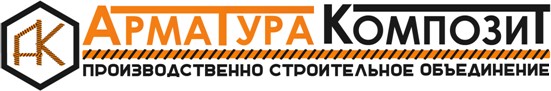 ООО «Арматура Композит»ИНН/КПП 5260328392/526001001603016 Нижний Новгород, ул. Окская Гавань, д.1а, вл.1 тел. 8-920-016-33-73р/с 40702810023000005908Поволжский филиал АО «Райффайзенбанк»К/с 30101810300000000847БИК 042202847http://armaturakompozit.ru bogatova@armaturakompozit.ruАРМАТУРА КОМПОЗИТНАЯЦЕНЫ ДЕЙСТВИТЕЛЬНЫ 21.03.2024г.СТЕКЛОФИБРА   ОПОРЫ ДЛЯ РАСТЕНИЙ КОМПОЗИТНЫЕ, ТРАВЯНОЙ ЦВЕТКУСТОДЕРЖАТЕЛИ САДОВЫЕ КОМПОЗИТНЫЕ, ТРАВЯНОЙ ЦВЕТ   СЕТКА КОМПОЗИТНАЯ   СЫРЬЕ ДЛЯ ПРОИЗВОДСТВА КОМПОЗИТОВ  тел. 8-920-016-33-73http://armaturakompozit.ru bogatova@armaturakompozit.артикуллинейкадлина, м (бухт/прут)вес, кг/мпцена руб./мпвес изделия,кг/шт.цена, руб./штмин партия, руб.АСК-6ГОСТ500,0439,202,150460,0050 000АСК-8ГОСТ500,07213,403,600670,0050 000АСК-10ГОСТ500,11518,905,750945,0050 000АСК-12ГОСТ500,18027,709,0001 385,0050 000АСК-14ГОСТ120,24536,502,940438,0050 000АСК-16ГОСТ120,33863,004,056756,0050 000АСК-18ГОСТ120,42277,005,064924,0050 000АСК-20ГОСТ120,53487,006,4081044,0050 000АСК-22ГОСТ120,642105,007,7041 260,0050 000АСК-25ГОСТ120,816134,009,7921 608,0050 000АСК-28ГОСТ121,032169,0012,3842 028,0050 000АСК-32ГОСТ121,182190,0014,1842 280,0050 000АСК-36ГОСТ121,332212,0015,9842 544,0050 000АСК-40ГОСТ122,060310,0024,7203 720,0050 000АСП-6ТУ500,0388,801,900440,0050 000АСП-8ТУ500,05812,002,900600,0050 000АСП-10ТУ500,09016,004,500800,0050 000АСП-12ТУ500,13321,506,6501075,0050 000Гибкие связиГибкие связиГибкие связидиаметрдлина, мшт./упцена, руб./упмин партия, руб.ГС - 6ГС - 6ГС - 65,3 мм0,35100308,0050 000наименование фибрыкг/уп.цена, руб./упмин партия, руб.Стеклофибра 12мм0,565,0025 000Стеклофибра 12мм1,0100,0025 000Стеклофибра 12мм10,0800,0025 000диаметрдлинашт/уп.цена, руб/упмин партия,руб.8 мм1,0 м10170,0030 0008 мм1,0 м20325,0030 0008 мм1,0 м50770,0030 00010 мм1,2 м10280,0030 00010 мм1,2 м20540,0030 00010 мм1,5 м10345,0030 00010 мм1,5 м20660,0030 00012 мм1,5 м10475,0030 00012 мм1,5 м20920,0030 00012 мм2,0 м10620,0030 00012 мм2,0 м201190,0030 000диаметрширина,смвысота,смшт./уп.цена,руб./уп.мин партия,руб.10 мм40501310,0030 00010 мм40503836,0030 00010 мм405051299,0030 00010 мм40601326,0030 00010 мм40603879,0030 00010 мм406051365,0030 00010 мм50601340,0030 00010 мм50603920,0030 00010 мм506051429,0030 00010 мм50801373,0030 00010 мм508031005,0030 00010 мм508051560,0030 000толщина прутка, мм - ячейка, ммвес, кг/м2ширина, мдлина, мплощадь изделия,м2вес изделия,кг/шт.цена руб/м2Цена, руб/шт.мин партия,руб.2,0-50*500,2550,33258,252,10370577,540 0002,0-50*500,2551,00220,5107014040 0002,0-50*500,2551,0010102,5497070040 0002,0-50*500,2551,0025256,373701 75040 0002,0-50*500,2551,00505012,745703 50040 0002,5-50*500,3980,33258,253,28590742,540 0002,5-50*500,3981,00220,7969018040 0002,5-50*500,3981,0010103,9829090040 0002,5-50*500,3981,0025259,955902 25040 0003,0-50*500,5801,00221,16012324640 0003,0-50*500,5801,00252514,5001233 07540 0002,0-100*1000,1281,00220,2565410840 0002,0-100*1000,1281,0025253,20054135040 0002,0-100*1000,1281,0050506,40054270040 0002,5-100*1000,2041,00220,4086412840 0002,5-100*1000,2041,0010102,0406464040 0002,5-100*1000,2041,0025255,100641 60040 0002,5-100*1000,2041,00505010,20064320040 0003,0-100*1000,2871,00220,5738016040 0003,0-100*1000,2871,0025257,16880200040 0003,0-100*1000,2871,00505014,33580400040 0002,5-150*1500,1431,00220,2865711440 0002,5-150*1500,1431,0025253,57557142540 0002,5-150*1500,1431,0050507,15057285040 0003,0-150*1500,1911,0025254,77564160040 0003,0-150*1500,1911,0050509,55064320040 000наименованиефасовкацена руб./кгвес продажной  ед. (кг/шт.)цена, руб./шт.мин партия, руб.Ровинг прямой (г.Гусь-Хрустальный), tex 1200паллет80,01 00080 00050 000Ровинг прямой (г.Гусь-Хрустальный), tex 2400паллет80,01 00080 00050 000Ровинг прямой (г.Гусь-Хрустальный), tex 4800паллет80,01 00080 00050 000Смола эпоксидная KER-828 (Корея)бочка 240 кг2602406240050 000Смола эпоксидная KER-828 (Корея)канистра 20 кг33020660050 000Смола эпоксидная KER-828 (Корея)канистра 10 кг340103 40050 000Смола эпоксидная KER-828 (Корея)канистра 5 кг3605180050 000Отвердитель (ИЗОметил) WNY -1008 (Китай)бочка 220 кг2202204840050 000Ускоритель (для пр-ва композитов)канистра 20 кг39020780050 000